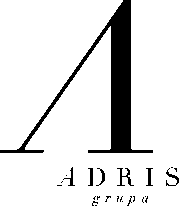 Objava za medije                                                                                                            za trenutnu objavuTDR i BAT potpisali kupoprodajni ugovorNovi se vlasnik obvezuje zadržati proizvodnju u Kanfanaru najmanje pet godina od trenutka preuzimanja, te osigurati  dodatnih 50 milijuna eura u slučaju prijevremenog zatvaranja tvorniceLondon/Rovinj, 1. lipnja 2015. – Predsjednik Uprave TDR-a, ujedno i član Uprave Adris grupe, Mato Zadro i  predstavnici kompanije British American Tobacco potpisali su u subotu, 30. svibnja 2015., u Londonu kupoprodajni ugovor kojim ova ugledna svjetska duhanska kompanija postaje vlasnik TDR-a i tvrtki u sastavu Adrisove duhanske strateške poslovne jedinice – Istragrafike, Hrvatskih duhana te maloprodajnih lanaca iNovina i Oprese. Transakcija, nakon odbitka obveza TDR-a, iznosi 505 milijuna eura.Kako stoji u ugovoru, novi se vlasnik obvezuje zadržati proizvodnju u Kanfanaru najmanje pet godina od trenutka preuzimanja, te osigurati dodatnih 50 milijuna eura u slučaju prijevremenog zatvaranja tvornice. Tim povodom predsjednik Uprave TDR-a Mato Zadro je izjavio: „Zadovoljni smo postignutim omjerom vrednovanja TDR-a i zaštite naših radnika. No, smatram iznimno važnom činjenicu da je ugledna kompanija prepoznala dodatnu vrijednost u našem integriranom poslovnom modelu koji uključuje otkup i preradu duhana, proizvodnju cigareta, ambalaže, distribuciju i maloprodaju. Za sve nas, važno je da će proizvodnja u Kanfanaru biti nastavljena i da će radna mjesta biti sačuvana“. U skladu sa zaključcima Glavne skupštine Adris grupe, održane 20. siječnja 2015., dioničari - kojima Nadzorni odbor i Uprava Adris grupe preporučuju prihvaćanje ovog ugovora - na sjednici 14. srpnja 2015. donijet će konačnu odluku o ovoj transakciji.  